Native American Mound Lecture & Mound Site Bus Tour being Offered by DCHSThe month of May in Wisconsin is Historic Preservation and Archaeology Month.  The Dodge County Historical Society in conjunction with their yearlong 75th anniversary celebration is hosting two special events in May. On Saturday, May 18th, Dodge County Historical Society Museum curator and archaeologist Kurt A. Sampson will lecture on the prehistoric Woodland Period (500 BC–AD 1200) of Dodge County.  This unique lecture will focus on the many ancient Native American burial and ceremonial mounds found throughout Dodge County. Sampson will highlight the history of mound site exploration in the county from the 1830’s through the present, and discuss continued efforts in mound site preservation and education.  He will also offer insights into Early, Middle, and Late Woodland (effigy mound) mound building ideology. This lecture will begin at 1:00 PM at the Dodge County Historical Society Museum located at 105 Park Avenue, Beaver Dam. The lecture is expected to last 1 &1/2 hours, with a question and answer period at the end.  Seating is limited so please call ahead for an RSVP.  Then:As a follow up to this Native American mound lecture, on the following Saturday, May 25th, Kurt Sampson will guide a bus tour of Native American mound sites throughout Dodge County.  The tour is expected to last from 10:00 AM to approximately 3:00/4:00 PM. The tour will assemble at Dodge County Historical Society Museum between 9:30 AM and 10:00 AM, with a prompt 10:00 AM departure time. The cost of the tour is $10.00 per adult, and $5.00 per child 10 years and up only. This fee is to help cover the cost of the bus rental.  This mound tour will require some walking in field conditions and is not recommended for people with disabilities.  The tour will visit several unique Native American mound sites in Beaver Dam, Horicon, Mayville, Kekoskee, and Fox Lake areas. Sampson will lecture along the tour route and provide a unique insight into each site visited.  Persons wishing to participate are asked to wear proper clothing for that days weather conditions, boots, and to bring a pack lunch and something to drink. There will be opportunities to use a rest room at a couple of the stops along the tour route. Seating is limited to the first 50 people.  Please RSVP to Kurt A. Sampson at the Dodge County Historical Society Museum at 920-887-1266 or 414-405-4367, or email at ksampson2@wi.rr.com  Visited Mound Sites Will Include: Davitt Mound Site- Beaver Dam Propst Mound Site-Beaver Dam Nitschke Mound Site-Burnett Various Increase Lapham documented mounds in HoriconIndermuhle Island Mound Site-On Hwy 28 /Horicon MarshHwy 28 Mound Site-Horicon MarshKoch Mound Site-Williamstown Emma Brummond Time Mound Site Kolterman Mound Site-Leroy West Shore Mound Group-Fox Lake        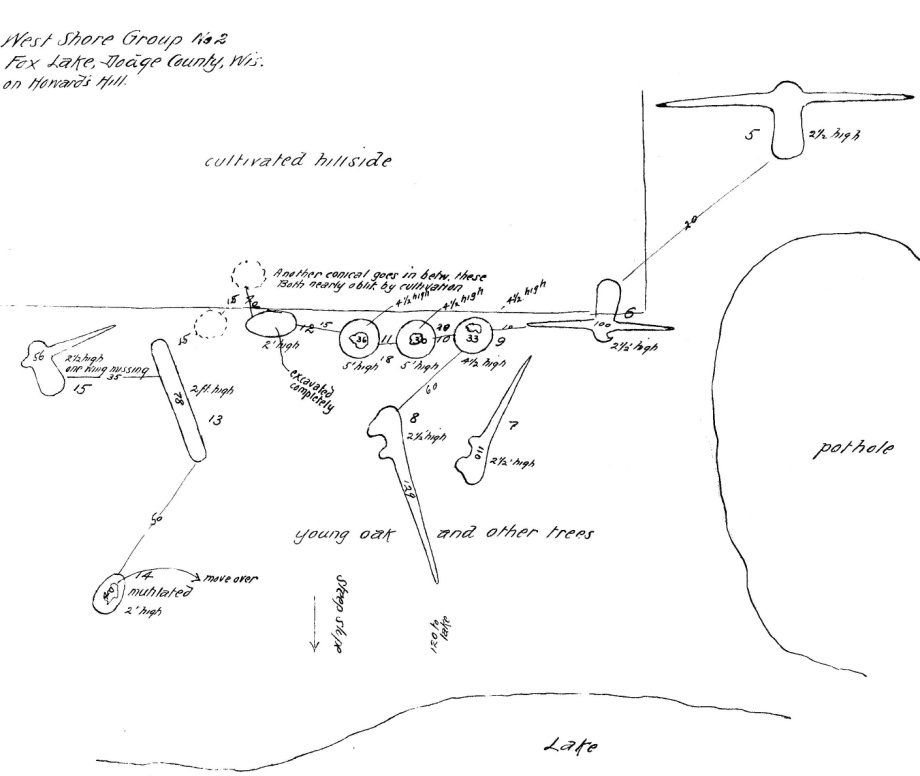 